Swachha Bharat Pakhawra-201816 December – 31 DecemberICAR-Central Inland Fisheries Research Institute, Barrackpore, KolkataInstitute: ICAR-Central Inland Fisheries Research InstituteDay: 20.12.18Activity: Cleaning and Chlorination of the water tanks at the institute On 20.12.18 the staff members of the institute took initiative to clean the water tanks of both the institute buildings and the residential complex of the institute. The water tanks were duly chlorinated by workers. The employees of institute also shared their hands in the activity. The aim of the programme was to assure clean drinking water for the staff and maintaining hygiene through regular cleaning operation. A small discussion followed the operation on importance of safe and clean drinking water and its availability which is also one of the Sustainable development Goals.  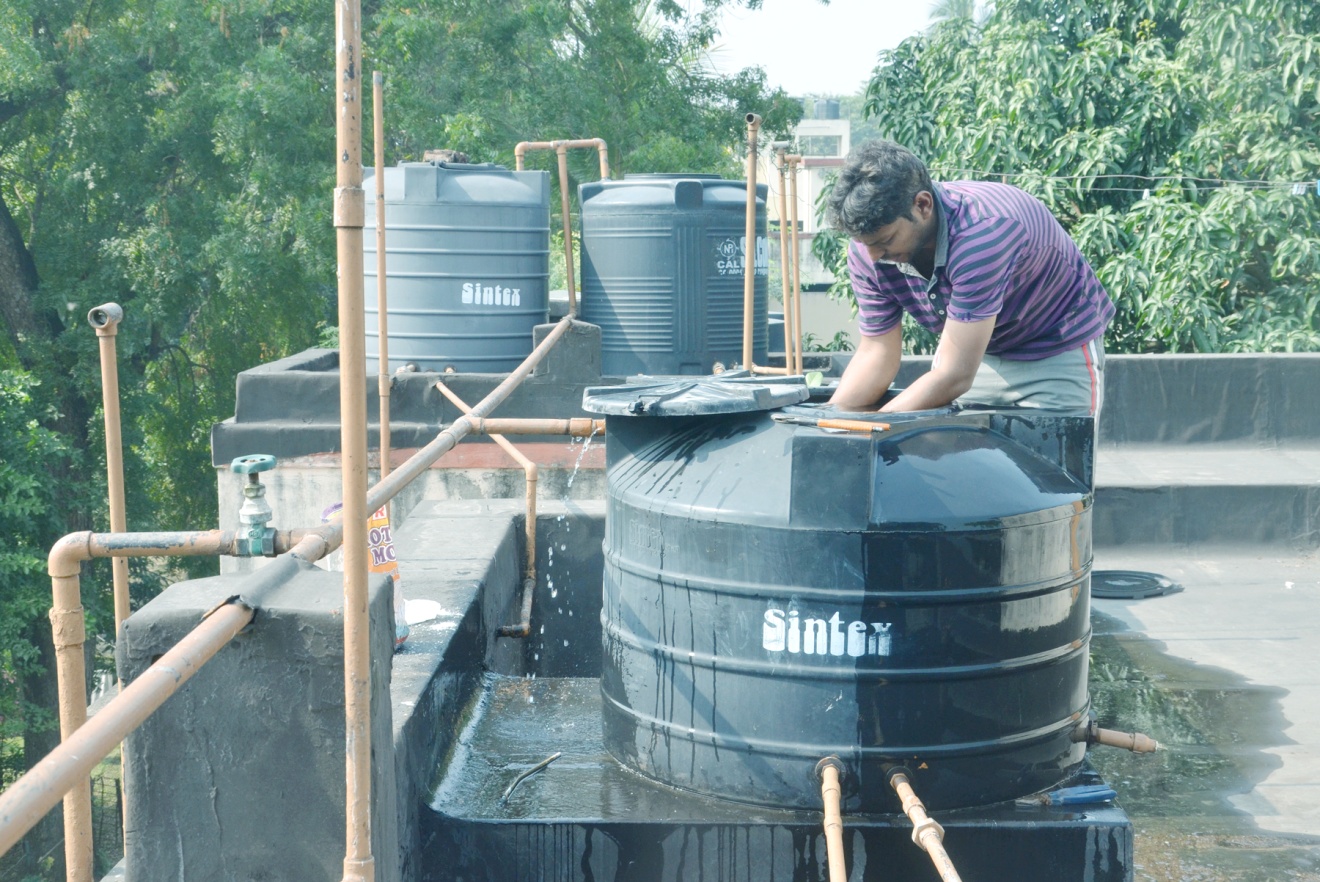 